Приложение 3к подпрограмме «Формирование современной городской среды»  на 2017 год ВИЗУАЛИЗИРОВАННЫЙ ОРЕНТИРОВОЧНЫЙ  ПЕРЕЧЕНЬобразцов элементов благоустройства, предлагаемых к размещению на дворовой территории многоквартирного дома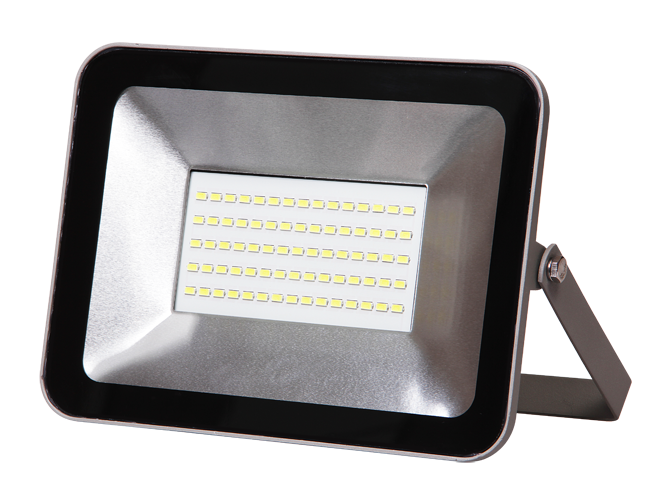 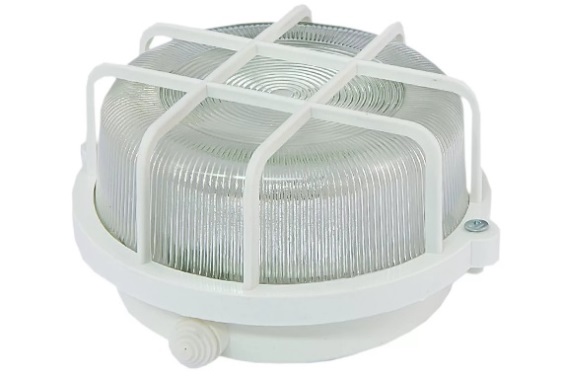 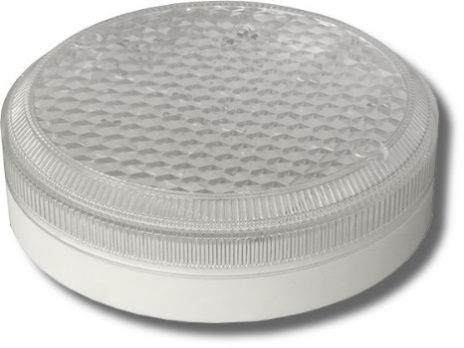 Рисунок 1. Образцы светильников. 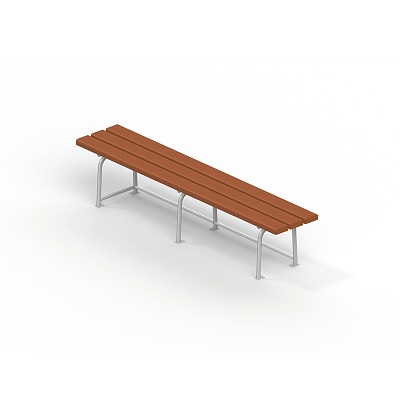 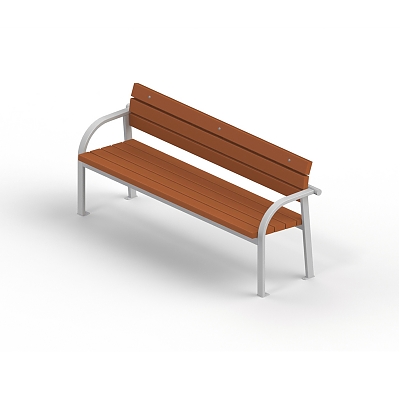 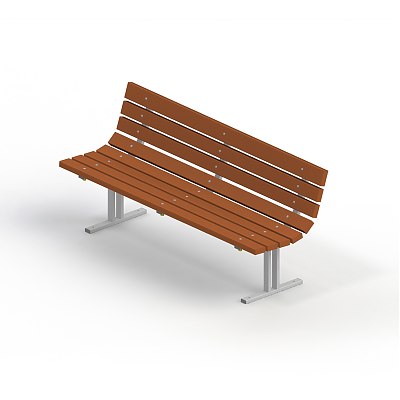 Рисунок 2. Образцы скамеек.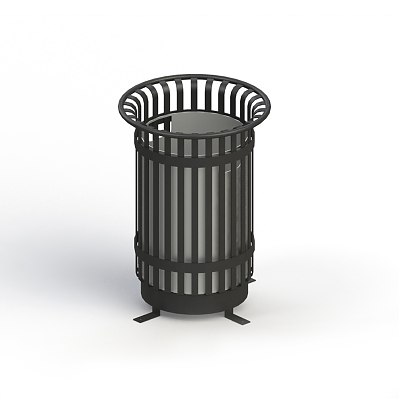 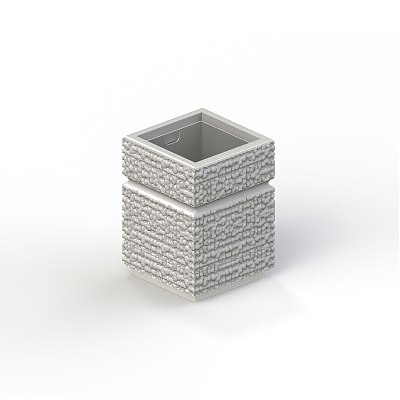 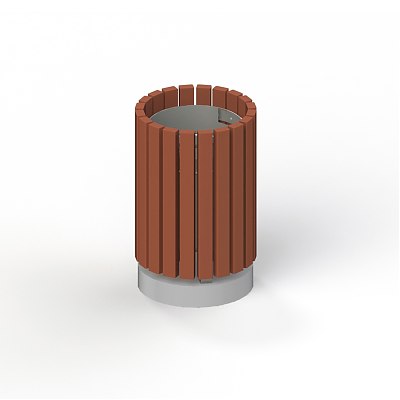 Рисунок 3. Образцы урны.